Pokyny na samoštúdium IV.BVypracované úlohy zo všetkých predmetov s menom, priezviskom a triedou môžete doniesť do školy do 8.00 hod.Týždeň: 8.6. – 12.6.2020Slovenský jazyk: Téma: Osoba a číslo podstatných mien str.82/cv.7a, b – vypíš 10 slovies z textu, a urč osobu a číslo podľa vzoru.                                                                                   Téma: Čas slovies. Treťou gramatickou kategóriou pri slovesách je čas:                                                                                                      Prítomný čas – činnosti vykonávame práve teraz ( čítam, cvičím).                                                   Minulý čas – činnosti, ktoré už boli vykonané v minulosti ( čítal, cvičil).                                   Budúci čas – činnosti, ktoré ešte len budú vykonávať (prečítam, budem cvičiť)                              Str. 83/cv.1 – prečítaj, cv.2a,b – prečítaj, Zapamätaj si – prepíš.                              Časovanie slovesa byť. Prepíš tabuľky str. 84/cv.1, str. 85/cv.1, str. 86/cv.1.                 Čítanie: Téma: Aby porozumenie medzi ľuďmi bolo čisté a krásne str.110 – 112 alebo str. 113 – 116. Odpovedz na otázka za článkom. Nakresli ilustráciu do zošita k rozprávke Ženích zo studne.Prírodoveda: Téma: Potravinový reťazec str.102 Zápisník detektívov – označ  jednotlivé vety, cv. 1a,b - povedz rodičom, str.103/2b – vypracuj, str.104/cv.3 – vypracuj, cv.4 – vynechaj, str. 105/ cv.5 – vynechaj,  Múdrosť detektívov – prečítaj, Napíš, čo si sa naučil – aspoň tri vety. Vlastiveda: Téma: Bardejov s okolím str.62/cv.1 – prečítaj, podčiarkni dôležité údaje, cv.2 – vypracuj,  str.63/cv.4 – vypracuj, začni v smere šípky: Bardejovské kúpele, Cigeľka, Bodružal, Svidník, Zborov, Dukliansky priesmyk, Bardejov, cv.5, Kvíz – vypracuj,  Zaujímavosť – prečítaj, str. 64 Pozvanie na výlet - vypracuj, Povesť o šarišských muzikantoch – prečítaj.                                                                                                                                   Prešov s okolím str.65/cv.1 - prečítaj, podčiarkni dôležité údaje, cv.2 – vypracuj, str.66/cv.4, 6, Kvíz – vypracuj, Zaujímavosť – prečítaj,  str.67 Pozvanie na výlet – vypracuj, Povesť o Alžbete a lúpežnom rytierovi – prečítaj. MATEMATIKATéma: Opakovanie tematického celku geometria Vypracovať PZ 69, 70.INFORMATIKATéma: Opakovanie a precvičovanieKto má možnosť pracovať s PC skúsi na internete vyhľadať báseň k ukončeniu šk. roka a prepísať ju do Wordu (báseň musí mať aspoň štyri slohy), vyhľadajte k tej básni vhodný obrázok a skopírujte ho ku básni. Všetko to uložte a keď sa stretneme mi to ukážete.Anglický jazyk Doplň správne zámeno:This woman is my mother. ............. name is Mary. That man is my father. ........... name is Peter. She is my sister. ........... name is Lucy. My brother is a baby. ............ name is John.Podľa týchto inštrukcií nakresli svoje strašidlo. Pomenuj ho:Head – one big circle. Eyes – three blue triangles. Nose – one green square. Mouth – one big , red colour with four black teeth. Two yellow ears.His/her name is .............................................Prelož vety do angličtiny:Mám novú knihu.  			...................................................................................................................Nemám zelenú loptu. 			...................................................................................................................Ona má jedného psíka. 		...................................................................................................................Máš dve ceruzky? 			...................................................................................................................Spočítaj, výsledok zapíš slovom:A frog has 4 toes on a foot. A frog has 4 feet. There are 2 frogs. How many feet in all? How many toes in all?       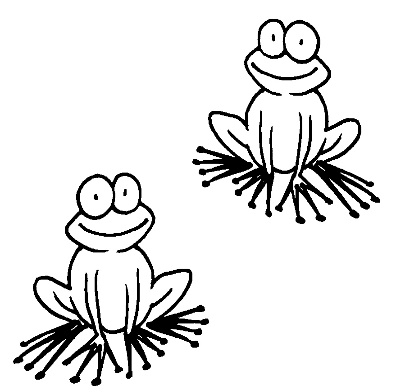 Frogs have .................................... feet. They have .................................. toes. Vypočítaj, výsledok zapíš slovom:                                         3 +  1 = ...........................................                             8 + 6 = ..............................................                              6 +  6 = ...........................................                           13 + 7 = ..............................................29 +  7 = ...........................................                             9 + 2 = ..............................................10 +  5 = ...........................................                             6 + 7 = .........................................NÁBOŽENSKÁ VÝCHOVA  4.A, 4.B  MODLITBAModlitba je rozhovor z Bohom. Učí nás žiť v Božej prítomnosti. Učí nás viac milovať Boha a blížnych. V modlitbe sa učíme porozumieť tomu, čo má Pán Boh pre nás pripravené v našom živote. Boh je stále s nami. Vďaka modlitbe môžeme veľa veci zmeniť.Ako sa modliťChváliť Boha za všetky obdivuhodné veci, čo robíPoďakovať za všetky dary, ktoré sme od neho dostaliOdprosiť, ak sme urobili niečo zlé, ak sme zhrešiliPoprosiť s dôverou, že nám pomôžeModliť sa je pre človeka prirodzené. Nezabudni. Modlitba patrí k nášmu životu.Telesná a športová výchova   Odporúčam Vám v rámci TSV na ďalšie dva týždne tieto športové  činnosti:  -      vychádzka do prírody-      pohybové hry v prírode-      cyklistika-      loptové hryDodržiavajte bezpečnostné a hygienické požiadavky pri vykonávaní športovej činnosti. Nezabudnite na správne prispôsobenie výstroja do terénu a hlavne na pitný režimVýtvarná výchova                                                                                                                                           Tieto dva týždne spojíme s predmetom SJL a vašou úlohou, bude nakresliť ilustráciu k preberanému článku z Čítanky  Ženích zo stude. Hudobná výchova                                                                                                                                                      Odporúčam Vám v nasledujúcich dvoch týždňoch počúvanie obľúbených piesní prostredníctvom elektronických médií. Pracovné vyučovanie                                                                                                                                           Zisti, aké izbové rastliny máte doma. Porozmýšľaj nad zásadami ich ošetrovania a rozmnožovania ( ako často ich polievate, presádzate, ošetrujete listy a pod. )